Presseinformation»Lieblingsplätze Westerwald« von Alexander Richter und Markus MüllerMeßkirch, Februar 2021WW wie Westerwald
Neuausgabe des Reiseführers zum Westerwald von Alexander Richter und Markus MüllerIm Wasser-Viereck gelegen, erstreckt sich der Westerwald über die Bundesländer Hessen, Rheinland-Pfalz und Nordrhein-Westfalen. Auf einer Fläche von 3.000 Quadratkilometern verbirgt sich zwischen Sieg, Rhein, Lahn und Dill eine Region, die von attraktiven Naherholungsgebieten gesäumt ist und Naturliebhaber ein vielfältiges Angebot an Aktivitäten präsentiert. Die dort beheimateten Autoren Alexander Richter und Markus Müller lassen die Mittelgebirgs-Destination in ihrem Reiseführer »Lieblingsplätze Westerwald« neu aufleben. Atmosphärisch und persönlich geben sie den LeserInnen einen ganzheitlichen Einblick in die Region und führen auch an die »Tore« des Westerwalds. Stimmungsvolle Fotografien und hilfreiche Tipps komplettieren dieses Reiselesebuch.Zum BuchDer weite Westerwald hat viel zu bieten – Wanderwege und Badeplätze in malerischer Landschaft, ungewöhnliche Museen und pittoreskes Fachwerk. Zudem hat die Region eine spannende Geschichte: Kaiser, Zaren und ihr Hofstaat kurten einst an der Lahn. Ein gewisser Herr Raiffeisen erfand das Genossenschaftswesen, und aus Westerwälder Glas trinkt die Welt. Die Journalisten Alexander Richter und Markus Müller stellen viele bekannte Orte im Westerwald vor und verraten auch ihre weniger bekannten Lieblingsplätze.Die AutorenAlexander Richter ist Kölner, lebt heute jedoch im Bergischen Land. Als Reisejournalist und Autor hat er viel von der Welt gesehen, kommt aber immer gerne in die Heimat zurück. Der Westerwald ist sein touristisches Steckenpferd und Wochenendidyll.Markus Müller ist im Westerwald geboren und schreibt seit der Jugend über seine Heimat. Der Journalist ist seit neun Jahren Redaktionsleiter der Westerwälder Zeitung und gehört seit vielen Jahren als Medienreferent dem Vorstand des Westerwald-Vereins an.Lieblingsplätze WesterwaldAlexander Richter und Markus Müller192 SeitenEUR 17,00 [D] / EUR 17,50 [A]ISBN 978-3-8392-2734-3Erscheinungstermin: 10. Februar 2021Kontaktadresse: Gmeiner-Verlag GmbH Petra AsprionIm Ehnried 588605 MeßkirchTelefon: 07575/2095-153Fax: 07575/2095-29petra.asprion@gmeiner-verlag.dewww.gmeiner-verlag.deCover und Autorenfoto zum Download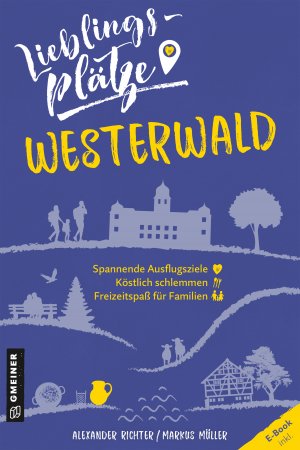 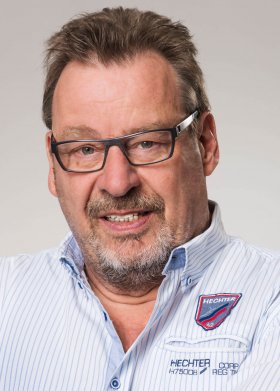 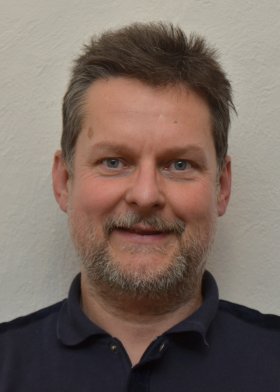 				© privat			© privatAnforderung von Rezensionsexemplaren:Alexander Richter und Markus Müller »Lieblingsplätze Westerwald«ISBN 978-3-8392-2734-3Absender:RedaktionAnsprechpartnerStraßeLand-PLZ OrtTelefon / TelefaxE-Mail